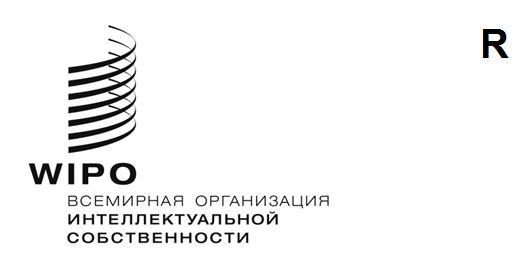 PCT/CTC/32/3ОРИГИНАЛ: английскийДАТА: 7 октября 2022 годаДоговор о патентной кооперации (PCT) 
Комитет по техническому сотрудничествуТридцать вторая сессияЖенева, 3–7 октября 2022 годарезюме ПредседателяПункт 1 повестки дня:  Открытие сессииЗаместитель Генерального директора и куратор Сектора патентов и технологий 
г-жа Лиса Джоргенсон открыла сессию и приветствовала ее участников от имени Генерального директора ВОИС г-на Дарена Танга.  Функции секретаря Комитета выполнял г-н Майкл Ричардсон (ВОИС).Список участников приводится в документе PCT/WG/15/INF/1.Пункт 2 повестки дня:  Выборы Председателя и двух заместителей ПредседателяКомитет единогласно избрал Председателем г-жу Александру Михайлович (Республика Сербия).  Кандидатуры на должности заместителей Председателя выдвинуты не были.Пункт 3 повестки дня:  Принятие повестки дняКомитет принял проект повестки дня, представленный в документе PCT/CTC/32/1 Prov.Пункт 4 повестки дня:  Рекомендация для Ассамблеи Союза РСТ в отношении предлагаемого назначения Ведомства Саудовской Аравии по интеллектуальной собственности в качестве Международного поискового органа и Органа международной предварительной экспертизы в рамках РСТОбсуждения проходили на основе документа PCT/CTC/32/2 Rev.Комитет единогласно постановил рекомендовать Ассамблее Союза PCT назначить Ведомство Саудовской Аравии по интеллектуальной собственности Международным поисковым органом и Органом международной предварительной экспертизы в рамках PCT.Пункт 5 повестки дня:  Резюме ПредседателяКомитет принял к сведению настоящее резюме, составленное Председателем под свою ответственность, и постановил препроводить его Ассамблее Союза РСТ в качестве отчета о выполнении рекомендации, сформулированной по пункту 4 повестки дня.Пункт 6 повестки дня:  Закрытие сессииПредседатель закрыла сессию 7 октября 2022 года.[Конец документа]